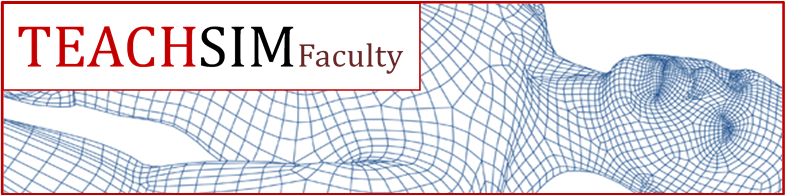    Training in Educational Approaches Course for Healthcare Simulation FacultyFORM B: Simulation Practical Part 2 Signoff Level I certification:Completion of a LEVEL II “CONQUERING THE DEBRIEF” day courseEvidence of attendance at a local simulation centre (own hospital or designated local centre) as a member of faculty for 3 SEPARATE simulation SESSIONS WITHIN 6 MONTHS of attending the level II day course.PERSONAL DETAILSFull Name:Preferred first name:(This will appear on your name badge)GMC / ProfessionalRegistration Number:Address:Contact number:Email Address:LEVEL 2 COURSE INFORMATIONDate course attended:Location:SIGN OFF: FACULTY MEMBER AT 3 DIFFERENT SIMULATION SESSIONSReflection on sessions (Max 500 words):Please return your completed form to:Holly DaviesTEACHSimFaculty CoordinatorEducation CentreRoyal Surrey County HospitalEgerton RoadGuildfordSurreyGU2 7XXTel 01483 571 122 ext 4388Fax 01483 303691Email Rschteachsimfaculty@gmail.comYou will be sent your Level 2 certificate in 2 weeks of receipt.DATESIMULATIONSESSION OUTLINE (TargetSIGNATURESIGNATURECENTREaudience, learningSIMULATIONSIMULATIONobjectives)MANAGER /MANAGER /SIMULATIONSIMULATIONLEAD FORLEAD FORCENTRECENTREName:Name:Post:Post:Signature:Signature:DATESIMULATIONSESSION OUTLINE (TargetSIGNATURECENTREaudience, learningSIMULATIONobjectives)MANAGER /SIMULATIONLEAD FORCENTREName:Post:Signature:DATESIMULATIONSESSION OUTLINE (TargetSIGNATURESIGNATURECENTREaudience, learningSIMULATIONSIMULATIONobjectives)MANAGER /MANAGER /SIMULATIONSIMULATIONLEAD FORLEAD FORCENTRECENTREName:Name:Post:Post:Signature:Signature: